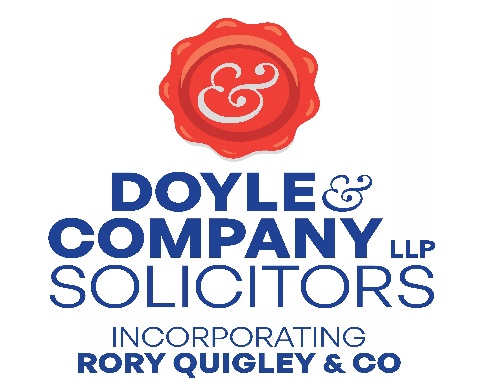 GUIDE AND INSTRUCTIONS FOR MAKING A WILLPERSONAL DETAILS Date of Instructions: 	_______________________________________ Your Name:		______________________________________			Please bring photo ID with you          Have you used any other name (e.g birth name)? _________________________________________________ Address:	 ________________________________________________		_________________________________________________		Please bring proof of address with you, bank statement or a utility billTelephone No:	________________________________________________________________Email address: 	__________________________________________________________ Domicile: 	_________________________________________________________________ Medical Practitioner’s name & address:  ___________________________________________Civil Status:	Single		______		Divorced / Civil Partnership dissolved_______		Engaged	______		Co Habiting 				_______		Married	______		Civil Partnership			_______ 		Widowed	______		Legally Separated			_______ Details of spouse/ civil partner/ co habitantName: 	________________________________________________________________________Address:______________________________________________________________________ Date and place of marriage or Civil Partnership: _________________________________________Ante Nuptial or Ante Civil Partnership Agreement/ Renunciation of Legal Right Share of Spouse or Civil Partner?_____________________________________________________________Is there a Cohabiting Agreement in place? 		____ yes  	_____ noDo you intend to marry or enter in a Civil Partnership?  	____ yes	_____  no	Have you made a Will before:				______ yes 	_____ noIf so, where is the original located:	______________________________________________List the names and address of your children/dependants			___________________________________________________________________ ___________________________________________________________________ ___________________________________________________________________ ___________________________________________________________________ ___________________________________________________________________ ___________________________________________________________________ ___________________________________________________________________Are any of your children under 18 years? 			______ yes 	_____ noDo any of your children have any special needs?		______ yes 	_____ noHave you given any of your children any gifts to date?	______ yes 	_____ noIf so please detail below:_______________________________________________________________________________ _______________________________________________________________________________Details of any specific burial or funeral requests:_______________________________________________________________________________EXECUTORS Executors should be chosen with extreme care. Choose people of appropriate age and level of responsibility who will administer the instructions in your will effectively. The primary duty of executors is to administer and distribute the estate of the deceased.  The executors in performing their duties may exercise such powers as are given to them in the will and by the Succession Act 1965. They may sell the whole or any part of the estate, not only for the payment of debts to creditors, but also for the purpose of distributing the estate among the beneficiaries. While one executor can be sufficient it is wise to appoint more then one. From a practical point of view, you should ask the people whether or not they are willing to act as an executor rather than to “land” an executor with the role without notice.Executor 1Name:		____________________________________________________________Address:	____________________________________________________________ Relationship to you:_________________________________________________________Executor 2Name:		____________________________________________________________Address:	____________________________________________________________Relationship to you:_________________________________________________________ASSETSAddress(es) of Property owned by you (solely, jointly or partly) Location of Deeds?____________________________________________________________________________________________________________________________________________________________________________________________________________________________________________________________________________________________Names and address(es) of financial institutions/ credit unions with accounts held by you solely or jointly. Please state if any accounts are nominated and if so, to whom.____________________________________________________________________________________________________________________________________________________________________________________________________________________________________________________________________________________________Name(s) of policies/ pensions/ shares held by you either solely or jointly.____________________________________________________________________________________________________________________________________________________________________________________________________________________________________________________________________________________________Please return this form to our office in advance of your consultation. Please also provide the following:Completed client details formPhoto ID Proof of address, e.g. bank statement or utility bill.WishesSpecific gifts- How do you want to dispose of your assets/ Estate?These will also be discussed with your solicitor at your consultation.NOTES:
If any of the beneficiaries predecease you, do you require a gift over clause to another person, eg, their children?		______ yes 	_____ noGifts to charity: If you are leaving a gift to a charity, please note the registered number of the charity and it’s address: ________________________________________________________________________________________________________________________________________Any Additional Notes/Comments TRUSTSComplete Page 6 and 7 ONLY if you have minor children or are setting up a Trust(or a beneficiary that cannot handle their own affairs through incapacity)Minor Children:If you have minor children, under the age of 18, we advise that you set up a Trust and appoint Trustees and Guardians. The same people can act in all roles, and also as Executors, or you can appoint different people to the different roles. Appointment of Guardians to minor childrenA Guardian has responsibility for decision making for the minor children in areas such as health, religion and education. A direction can be made in the will that the children are to reside with the Guardian. If there is another Guardian already appointed, wither by consent or by a Court Order, the direction in the Will can be challenged.Guardian 1Name:		____________________________________________________________ Address:	____________________________________________________________ Relationship to you: _________________________________________________________Guardian 2Name:		____________________________________________________________ Address:	____________________________________________________________ Relationship to you: _________________________________________________________Appointment of Trustees (if your children at under 18)The Trustees will have control over the finances of the estate and can have discretion to make payments to the children during the life time of the Trust. They can have the power to sell property of the estate. All money and assets held on trust must be accounted for to the beneficiaries when they reach the age of majority. You can decide what age the children must reach to end the Trust, at which point the beneficiary takes their share absolutely. You can limit the powers that are given to the Trustees in the Will. Trustee 1Name:		____________________________________________________________ Address:	____________________________________________________________  Relationship to you:_________________________________________________________Trustee 2Name:		____________________________________________________________ Address:	____________________________________________________________Relationship to you:_________________________________________________________